ПРОФСОЮЗ РАБОТНИКОВ НАРОДНОГООБРАЗОВАНИЯ И НАУКИКРАСНОЯРСКАЯ ТЕРРИТОРИАЛЬНАЯ ОРГАНИЗАЦИЯ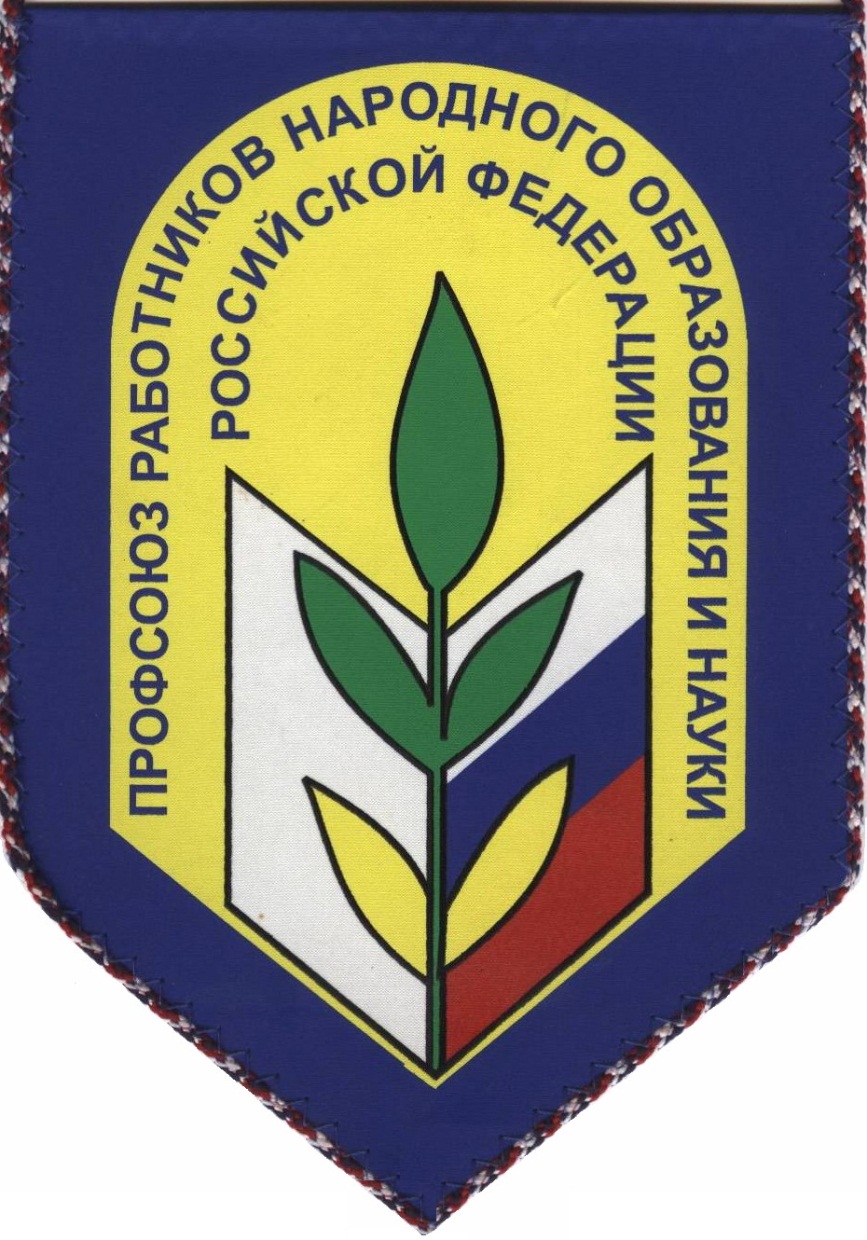 ПУБЛИЧНЫЙ ОТЧЕТ ЗА 2017 ГОДОсновные задачи Красноярской территориальной  организации Профсоюза работников образования - это:повышение престижа педагогической профессии в обществе;достижение максимальной результативности педагогического труда, развития творческого потенциала педагогических работников;развитие системы адресной социальной помощи и поддержки педагогических кадров;доступность оздоровительного отдыха и лечения, снижение заболеваемости работников образования;рост доходов педагогических работников, снижение социальной напряженности в трудовых коллективах образовательных учреждений;рост членов профсоюза;-укрепление социального партнерства;-финансовая дисциплина и учет.Важным условием повышения эффективности было укрепление организационного, финансового, кадрового уровня и мотивация профсоюзного членства.      Общая характеристикаНа территории муниципального образования «Красноярский район» в 2017 году функционировали следующие  образовательные учреждения :Общеобразовательные учреждения -  16;Учреждения дополнительного образования – 2;Дошкольные учреждения – 4.Итого: 22 образовательных учреждения-22 первичных профсоюзных организаций. Наиболее крупные - это ППО  МБДОУ «Детский сад №1 «Сказка» (200) МБОУ «Красноярская СОШ №1» (106), МБОУ «Красноярская СОШ №2» (99членов профсоюза).Всего работающих в организациях,  где есть члены профсоюза – 1179 человек. Состоят  на профсоюзном учёте в территориальной организации Профсоюза – 1162, из них работающих- 1153. 100% членство в профсоюзе сохраняется в 16-ти ППО, в 6-ти ППО процент охвата профсоюзным членством от 85,95% (ППО «Новоурусовская СОШ») до 98,9 (ППО «Красноярская СОШ № 2») Охват профсоюзным членством -97,8%Организаторская работа	Руководящим органом является   Совет,  избранный в количестве 30 человек, в состав президиума Совета входят 9 человек, в состав  ревизионной комиссии – 3 человека.
Основные направления деятельности стабилизация социально-экономической ситуации в отрасли;укрепление социального партнерства;повышение престижа педагогической профессии в обществе;развитие творческого потенциала педагогических работников;развитие системы адресной социальной помощи и поддержки педагогических кадров;-работа с молодежью;доступность оздоровительного отдыха и лечения, снижение заболеваемости работников образования;укрепление финансовой дисциплины и финансовой стабильностиПо сравнению с 2016 годом численность  работающих членов профсоюзной организации и численность ППО уменьшилась 23\1174 в 2016 и 22\1153 в 2017.В тоже время охват профсоюзным членством повысился на 0,7%.Прошли промежуточные отчеты и выборы в первичных профсоюзных организациях. Обновился состав в пяти ППО (20%)       В 2017 году в соответствии с планом работы проведено 12 заседаний президиума, 2 заседания Совета. На заседаниях  рассмотрено 45 вопросов. Основные вопросы: мотивация и укрепление профсоюзных позиций, работа с молодежью, привлечение молодежи к профсоюзным делам, укрепление финансового блока, выполнение плана работы, участие в региональных и всероссийских мероприятиях.Был проведен мониторинг оплаты коммунальных услуг, что позволило ОК профсоюзу добиться увеличения средств на оплату коммунальных услуг с 1055 до 1200 рублей. В рамках плана работы ЦС Профсоюза был проведен семинар-совещание по развитию социального партнерства для профсоюзного аппарата ЮФО, где наш опыт работы по социальному партнерству был положительно оценен коллегами.     Территориальная организация принимала участие в областных конкурсах:-Конкурс  «Лучший социальный партнер» ( 4-е место);-Конкурс «Губернские таланты» (2-е,3-е место, номинации-2);-Конкурс « Лучшая первичная профсоюзная организация» (2-е место);      -Областная Спартакиада работников образования  (3-е место в эстафете).Мы являемся участниками всех районных мероприятий, проводимых совместно с отделом образования МО «Красноярский район»      - Праздничное мероприятие,  посвященное Дню дошкольного работника;      - Праздничное мероприятие, посвященное Дню учителя;       -Подведение итогов конкурса «Педагог года», «Дебют»       Наиболее массовое мероприятие для членов профсоюза – Спартакиада. В 2017 году она прошла в три этапа. Наиболее зрелищный, конечно же, был третий завершающий этап. Оздоровление также осуществлялось в рамках Тура выходного дня.     Работа с молодежью	Молодёжный совет при Красноярской территориальной организации Профсоюза работников народного образования и науки начал работу в марте 2015 г.  Основная цель- привлечение молодых педагогов  к активной профсоюзной деятельности,  распространение опыта работы лучших учителей района и области среди молодых педагогов, а также оказание помощи в создании и совершенствовании работы с молодёжью в первичных профсоюзных организациях. В соответствии с основными целями и задачами данной организации в 2017 году была проведена следующая работа: В марте  2017 г. члены молодёжного совета Куркемова А.М., Барсаева Ж.Ф. приняли активное участие в  межрегиональном форуме молодых педагогов в г. Воронеж. Г.Н.Пенькова прошла обучение в АГУ по информационной работе.В течение года проводились открытые занятия, мастер- классы для молодых педагогов с привлечением победителей районных конкурсов «Учитель года - 2016» ,  «Педагогический дебют – 2016»Председатель  и члены Молодёжного совета принимали активное участие в Эстафете молодёжных Советов (февраль – Икрянинский район, ноябрь – Володарский район)В течение года проводилась работа по созданию книги «Золотые имена профсоюзных лидеров Красноярского района в сфере просвещения и образования.В целях создания условий для развития творческого потенциала и самореализации молодых педагогических работников; формирования активного профессионального отношения молодых учителей к совершенствованию системы образования в декабре впервые в нашем районе прошёл конкурс профессионального мастерства  для молодых педагогов «Дебют – 2017». В конкурсе участвовали молодые учителя, работники дошкольных учреждений: Володин В.В., Бадмаева Д.С., Пенькова Г.Н.., Волкова Г.М., Ахметова Т.Д., Займенцева Я.Р., Идылбаева А.Г.У молодых педагогов имеется своя страничка ВКонтакте.Самым основным достижением считаем, что уже сложился дружный и работоспособный молодежный актив.Информационная работаВсе первичные профсоюзные организации подписаны на газету «Мой профсоюз». У каждого имеется электронный ящик, и обмен информацией происходит посредством сети internet.На Советах, совещаниях и ПДС также обсуждаются различные материалы и документы. Появился опыт работы с инфографикой.     Правовая защита         Правозащитная деятельность районной профсоюзной организации осуществлялась по следующим направлениям:•	осуществление профсоюзного контроля    за соблюдением трудового законодательства;•	оказание помощи по вопросам законодательства и консультирование членов профсоюза;Задача территориальной организации  своевременное ознакомление с изменениями в законодательстве. Тут огромный пласт работы: законодательство стремительно меняется, судя по наблюдениям, с таким потоком информации мои коллеги уже не справляются, и здесь есть над чем работать.Деятельность по охране трудаНа учёте в Красноярской территориальной организации профсоюза работников народного образования и науки состоят 22 первичные профсоюзные организации, в которых осуществляют свою деятельность 22 уполномоченных по охране труда, что обеспечивает в каждом образовательном  учреждении общественный контроль за состоянием условий труда. Основное внимание в работе Красноярской ТОП уделялось контролю за выполнением мероприятий, заложенных в соглашениях по охране труда коллективных договоров, комплексных планов улучшения условий и охраны труда.         Как и в предыдущие годы, одним из приоритетных направлений в деятельности Красноярской ТОП, позволяющей определить уровень условий и безопасности труда явилось проведение обследований и проверок соблюдения требований охраны труда в учреждениях образования.       За отчётный период уполномоченными профсоюза проведено 37 обследования, в ходе которых выявлено 9 нарушений требований охраны труда, выдано 9 представлений руководителям, проводилась «работа над ошибками» по устранению допущенных нарушений норм трудового законодательства. Также внештатным техническим инспектором  профсоюза Разжигиной Г.В.  с техническим инспектором труда Курочкиной С.В. были проведены совместные проверки  МБОУ «Ватаженской ООШ» и МБОУ «Красноярской СОШ №2», в результате которых были выданы представления директорам школ.         Проверки всех образовательных учреждений в обязательном порядке проводились в ходе приёмки учреждений к началу нового  учебного года. В  работе районной комиссии  по проверке готовности  к новому учебному году участвовали представители госпожнадзора,  роспотребнадзора, выборных профсоюзных органов, специалисты отдела образования. Проверялось выполнение требований санитарно-гигиенической и пожарной безопасности, готовность кабинетов, пищеблоков, учебных, мастерских, спортзалов, приказ по охране труда на начало учебного года, состояние и наличие документации по вопросам охраны труда.      Для обеспечения планомерной работы по охране труда и технике безопасности, создания здоровых и безопасных условий труда работникам образовательных учреждений в отделах образования и образовательных учреждениях разработаны и реализуются мероприятия по улучшению условий охраны труда. В рамках соглашения между МО « Красноярский район» и территориальной организацией профсоюза работников народного образования и науки РФ на 2016-2018 годы действует порядка 20 пунктов по охране труда и здоровья. На совещаниях руководителей ОУ регулярно рассматриваются вопросы охраны труда.На контроле районного комитета Профсоюза стояли вопросы  прохождения обучения по охране труда, медицинских осмотров, проведения специальной оценки условий труда, обеспечения работников спецодеждой, предоставления дополнительных отпусков, выплаты повышенной оплаты труда, профилактики несчастных случаев на рабочем месте. В  2017 г. в  соответствии с графиками проводилась специальная оценка условий труда  в образовательных организациях. В 2017 году прошли специальную оценку труда 312 р. м. на сумму 140 419, 86  рубля. Четыре  организации в 2017 году  реализовали право на возврат 20% страховых взносов из ФСС на общую сумму 68266,3.     На курсовую подготовку по охране труда в 2017 году израсходовано 133063,0 рублей.         За отчётный период несчастных случаев с работниками на производстве не было.       На проведение медицинских осмотров израсходовано 1 496 415,1рублей.  Инновационные формы работы     Важным направлением в деятельности районной профсоюзной организации является повышение пенсионной грамотности работников образования и членов их семей.  Активно стали развиваться инновационные формы социальной поддержки членов Профсоюза: КПК (кредитно-потребительский кооператив) «Перемена»;Внедрение безналичной системы работы с  ППО и членами профсоюза.ФИНАНСОВОЕ ОБЕСПЕЧЕНИЕ ДЕЯТЕЛЬНОСТИ ПРОФСОЮЗАДоход профсоюзной организации формируются за счет членских взносов, который  за 2017г. составил 2 148 тыс. руб. (2016г. -2161тыс.руб).Расходы за 2017г. составили 2191 тыс. руб. (2016г.-2 238 тыс.руб):На целевые мероприятия направлено 12,1% от суммы расходов:- расходы на подготовку и обучение профсоюзных кадров и актива за 2017г. составили 10 тыс. руб. или 1% от расходов профсоюзной организации за 2017г.( участие в межрегиональном Форуме по вопросам дополнительного образования детей в г. Кострома; участие в семинаре курсов повышения квалификации профсоюзных кадров в г. Сочи).- расходы по статье работа с молодежью составили 6 тыс. руб. и были направлены на  поездку в школу молодого педагога в г. Воронеж.- 13 тыс. руб. или 0,6% от расходов профсоюзной организации за 2017г. были израсходованы на проведение конференций, пленумов, президиумов и совещаний, в т.ч для семинара-совещания по вопросам дальнейшего развития социального партнерства и   Доход профсоюзной организации формируются за счет членских взносов, который  за 2017г. составил 2 148 тыс. руб. (2016г. -2161тыс.руб).Расходы за 2017г. составили 2191 тыс. руб. (2016г.-2 238 тыс.руб):На целевые мероприятия направлено 12,1% от суммы расходов:-расходы на информационно-пропагандистскую работу составили 58 тыс. руб. или 2,6% от расходов за 2017г. и направлены на оплату услуг доступа в интернет, обслуживание программ (Касперский, 1-с бухгалтерия, СБИС, приобретение оперативной памяти и модуля памяти) приобретение литературы, для методического кабинета, работы взаимодействия со СМИ (подписка на газеты и журналы).повышения эффективности колдоговорной практики в образовательных организациях ЮФО. расходы на культурно-массовые мероприятия за 2017г. составили 82 тыс. руб. или 3,7% от общей суммы расходов за 2017г. и были направлены на районные культурно-массовые мероприятия: августовская конференция,  День работников дошкольного образования, День учителя, проведение новогодних мероприятий;-расходы на спортивные мероприятия за 2017г. составили 38 тыс. руб., которые были направлены на проведение Спартакиады среди работников образования Красноярского района, посвященной 350-летию Красного Яра (организация проведения, награждение); участие в областной спартакиаде среди работников системы образования Астраханской области, /посвященной празднованию «300-летия Астраханской губернии».- 17 тыс. руб. или 0,8% от расходов профсоюзной организации составили расходы на проведение внутрисоюзных, территориальных и профессиональных конкурсов, в частности на проведение конкурса профессионального мастерства «Педагог года-2017» и конкурса молодых педагогических работников «Красноярского района» «Педагогический дебют-2017»; Областной конкурс «Лучшая ППО»; - на иные формы деятельности Профсоюза израсходовано 41 тыс. руб.  или 1,9%  расходов профсоюзной организации за 2017г. в том числе на кредитно потребительские кооперативы израсходовано 33 тыс. руб., на оздоровление и отдых 8 тыс. руб. (тур выходного дня).Материальная помощь членам Профсоюза за 2017г. составила 184 тыс. руб. или 8,4% от суммы расходов профсоюзной организации за 2017г. Сумма материальной помощи выдается по письменным заявлениям согласно Положению о выдаче материальной помощи и решению профсоюза. За 2017г. материальная помощь была выдана 159 членам профсоюза. Премирование профактива за 2017г. составило 192 тыс. руб. или 8,8%от суммы расходов профсоюзной организации за 2016г.Премия за выполнение уставных задач выдается членам Профсоюза согласно положению о премировании.Расходы, связанные с организацией и обеспечением деятельности аппарата организации Профсоюза за 2017г. (оплата труда с начислениями, выплаты, не связанные с оплатой труда, затраты на аренду помещений, на обслуживание компьютеров, принтеров, хозяйственные расходы, услуги банка, расходы на командировки) составили 853 тыс. руб. или 39% от общих расходов за 2017г. Отчисления членских взносов в областную организацию Профсоюза образования за 2017г. составило 697 тыс. руб. или 31,8% от общей суммы расходов профсоюзной организации за 2017г.Остаток задолженности на конец 2017г. (т.е. начисленные членские профсоюзные взносы в размере 30%, но не перечисленные в областную организацию Профсоюза) составил 11 тыс. руб. Социальное партнерство  На территории района действует Соглашение по решению социально-экономических проблем и обеспечению правовых гарантий работников Красноярского  района на 2016-2018 годы. Основные позиции, регулируемые данным соглашением:  - Выделение средств на обеспечение мер социальной поддержки работников, использование этих средств, в соответствии с  МП «Развитие образования в МО «Красноярский район» по пункту «Социальная защита работников образования».- Систему оплаты труда в муниципальных образовательных учреждениях Красноярского района устанавливать коллективными договорами, в соответствии с настоящим Соглашением и регулировать  локальными актами учреждений - положениями об оплате труда, выплате стимулирующих и компенсационных надбавок о материальной помощи, премировании. Положение об  оплате труда, которое  является неотъемлемой частью коллективного договора, принимать на собрании (конференции) образовательного учреждения и вводить  в действие приказом по  учреждению.- в целях поддержки и стабильности работы учителей, имеющих высокие результаты в учебной деятельности, подтвержденными  независимой экспертизой (аттестацией) установить оплату за категорию в размере:высшая- 60%первая- 45%. включение в Положения об оплате труда   механизма стимулирования  труда молодых преподавательских кадров в течение первых двух лет преподавательской работы с целью их поддержки не более 30%, а также женщин, вышедших из декретного отпуска, работников, вышедших из годичного отпуска в течение учебного года, но не более 20%.Премирование  руководителей по итогам года, к юбилейным датам, профессиональным праздникам осуществляется отделом образования по  ходатайству территориальной организации, в пределах утвержденных бюджетных ассигнований.Стороны рекомендуют при заключении коллективных договоров и соглашений предусматривать разделы по защите социально-экономических и трудовых прав работников из числа молодежи и обучающихся, содержащие в том числе, положения по:организации работы по формированию и обучению резерва из числа молодежи на руководящие должности;закреплению наставников за работниками из числа молодежи в первый год их работы в образовательных организациях, установлению наставникам доплаты за работу с ними на условиях, определенных коллективными договорами, но не более 30% и с определением круга обязанностей;Учреждение с учетом производственных и финансовых возможностей может предоставлять работникам дополнительные оплачиваемые отпуска за счет имеющихся собственных средств, которые присоединяются к ежегодному основному оплачиваемому отпуску. Условия предоставления и длительность дополнительных оплачиваемых отпусков определяются коллективным договором.приостанавливают найм работников до тех пор, пока не будут трудоустроены высвобождаемые сотрудники, в случае наличия у освобождаемых работников соответствующей квалификации;расторгают в первую очередь трудовые договоры с временными, сезонными работниками, совместителями;принимают по согласованию с профкомом учреждения  локальный акт о распространении  действия Постановления Правительства Российской Федерации по переносу праздничных нерабочих дней на работников организации, занятых 6 дней в неделю (при смешанной 5 - 6-дневной рабочей неделе в организации)  и обеспечивают его безусловное выполнение;предусматривать при заключении коллективных договоров  в них меры, виды, размеры социальной поддержки работникам  образовательных организаций, которые могут быть оказаны также и за счет средств, получаемых образовательным организациями от внебюджетной и иной приносящей доход деятельности, а именно:оказание материальной помощи работникам образовательных организаций в случае длительной болезни, смерти близких родственников, пострадавшим от стихийных бедствий;выплату материальной помощи на санаторно-курортное лечение; по заявлению члена профсоюза, заемщика профсоюзных КПК «Перемена», ежемесячно своевременно перечислять из его заработной платы   денежные средства на погашение суммы займа согласно договору:устанавливать при наличии средств оплачиваемые свободные дни  в следующих случаях: бракосочетание работника или детей работника,  рождение  ребенка, смерть близких родственников;устанавливать единовременное пособие    при   уходе  на пенсию работника.Порядок выплаты и размер пособия устанавливается коллективным договором;предусматривать единовременное вознаграждение к юбилейным датам (50,55-женщина, 50,60-мужчина). Условия, порядок и сумма оговариваются коллективным договором;оплачивать труд работников, награжденных отраслевыми нагрудными  знаками, за  счет   образовательного учреждения в размере до 20% от оклада основного персонала, за исключением оплаты труда руководителей, заместителей руководителя (данная надбавка входит в персональный коэффициент);оплачивать труд работников, награжденных государственными наградами, за  счет   образовательного учреждения в размере до 40% от оклада основного персонала;2018 год-год заключения нового Соглашения и коллективных договоров на 2019-2021гг. Считаем, что добротный коллективный договор, грамотное Соглашение - это хорошая перспектива на три года работы, поэтому задачи, стоящие перед Советом территориальной организации будут направлены на правовое закрепление льгот и гарантий.Критерии оказания материальной помощиКоличество (чел.)Сумма (тыс. руб.)% от общей суммы расходовна лечение 53683,1трудную жизненную  ситуацию,  требующую  материальных затрат11160,7Похороны близкого родственника, члена профсоюзной организации54582,6На приобретение школьных принадлежностей к 1-му  сентября41421,9Критерии Количество (чел.)Сумма (тыс. руб.)% от общей суммы расходовЧествование юбиляров1101547Премия к грамотам22160,7Прочее (Премия профактива) 19221